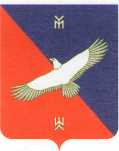 ПОСТАНОВЛЕНИЕ№  6  от  01.04. 2020 годаОб утверждении перечня муниципального имущества сельского поселения, для оказания имущественной поддержки субъектам малого и среднего предпринимательстваВ соответствии с Федеральным законом «Об особенностях отчуждения недвижимого имущества, находящегося в государственной собственности субъектов Российской Федерации или муниципальной собственности и арендуемого субъектами малого и среднего предпринимательства, и о внесении изменений в отдельные законодательные акты Российской Федерации» от 22.07.2008г. № 159-ФЗ, Федеральным законом «О развитии малого и среднего предпринимательства в Российской Федерации» от 24.07.2007г. № 209-ФЗ, Федеральным законом «Об общих принципах организации местного самоуправления в Российской Федерации» от 06.10.2003г. № 131-ФЗ, Федеральным законом от 25.09.1997 г. N 126-ФЗ «О финансовых основах местного самоуправления в Российской Федерации», в целях совершенствования правового регулирования и повышения эффективности использования и распоряжения объектами муниципального нежилого фонда в сельском поселении, администрация сельского поселения Новокиешкинский сельсовет муниципального района Кармаскалинский район  Республики Башкортостан постановляет: 1. Утвердить перечень муниципального имущества сельского поселения, не подлежащего отчуждению, в том числе в собственность субъектов малого и среднего предпринимательства, арендующих это имущество, и предназначенного для передачи во владение и (или) пользование субъектам малого и среднего предпринимательства (приложение № 1 к настоящему постановлению).2. Постановление подлежит размещению на официальном сайте сельского поселения Новокиешкинский сельсовет муниципального района Кармаскалинский район Республики Башкортостан http://novokiechki.ru/.3. Контроль за исполнением настоящего постановления оставляю за собой.     Глава сельского поселения			  		Г.Н.СагитоваПриложение к постановлению № 16 от 01.04.2020 годаПереченьимущества сельского поселения Новокиешкинский сельсовет муниципального  района Кармаскалинский район Республики Башкортостан, свободного от прав третьих лиц, предназначенного для предоставления во владение и (или) пользование субъектам малого и среднего предпринимательства и организациям, образующим инфраструктуру поддержки субъектов малого и среднего предпринимательстваУправляющий делами  сельского поселения                                                            А.Н.Абдрашитова                    № п/пНаименование имущества и его индивидуальные характеристикиАдрес (местоположение, местонахождение имущества)Общая площадь, (кв.м)Реестровый номер, кадастровый номер 1 Нежилое здание, литера АРеспублика Башкортостан, Кармаскалинский район, с.Сарт-Чишма, ул.Школьная, д.51 а490,9Ю2300160,02:31:172401:712Нежилое здание, литер АРеспублика Башкортостан, Кармаскалинский район, с.Новые  Киешки.ул.Б.Батыровой, д.1 В1085,702:31:071001:345